
                                        دانشگاه علوم پزشکی و خدمات بهداشتی درمانی همدان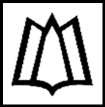 به نام خدافرم بپرسشنامه اطلاعات فردی دانشجودانشکده دندانپزشکیوضیعت سرپرست خانواده:پدر سرپرست خانواده          مادر سرپرست خانواده                  خانواده فاقد پدر و مادر	دانشجو سرپرست خانوادهوضیعت اقتصادی خانواده : بدون مشکل برای تامین کلیه نیازهای اقتصادیبدون مشکل برای تامین نیازهای اولیه با محدودیت برای تامین نیازهای پیشرفتهمشکل برای تامین نیازهای اولیهوضیعت سلامتی جسمی دانشجو در گذشته و حال :....................................................وضیعت سلامتی روانی دانشجو در گذشته و حال :در گذشته و حال سالم بدون مراجعه به مشاوره با پزشکدر گذشته از خدمات مشاوره استفاده نمودن بدون مشکل جدیدر گذشته به روانپزشک مراجعه نموده و دارو دریافت کرده به علت .........در حال حاضر به روانپزشک مراجعه کرده و با تشخیص دارو دریافت می کند.نام بیماری در صورت وجود :سابقه استفاده از خدمات مشاوره : فعالیت های اوقات فراغت :بهترین تفریح و سرگرمی :استعمال سیگار و مواد مخدر :حوادث مهم زندگی : مرگ والدین                                       	جدایی والدین                                       طلاق دانشجوسایر مواردمشاغل در طی زندگی :	مشاغل قبل از دیپلم                          نوع شغل...............              	مشاغل در حال حاضر                      نوع شغل .............                   وضیعت استخدامیوضیعت اقتصادی دانشجو :                      حمایت کامل خانواده در نیازهای اقتصادی       حمایت نسبی خانواده در نیازهای اقتصادی       دانشجو با در آمد شخصی نیازهای اقتصادی بر آورده می کند.       حمایت سایر ارگان ها از دانشجوسکونت دانشجو : همراه خانواده                 خوابگاه                     دور از خانواده تنها               دور از خانواده با هم خانهروابط ما بین اعضای خانواده:خانواده با حضور پدر و مادر بدون مشکل جدی در روابط بین اعضاءخانواده با حضور یکی از والدین بدون مشکل جدی در روابط بین اعضاءخانواده با حضور یک یا هر دو والدین با مشکل جدی در روابط بین اعضاءخانواده بدون حضور هر دو والدین با مشکل جدی در روابط بین اعضاءآیا در حال حاضر به کار دانشجویی اشتغال دارید؟نوع کار...................................ساعت کار.............................درآمد حاصل از کار.............